Indicare il motivo di esenzione:  ☐ organizzazioni di volontariato, associazioni di promozione sociale, ONLUS (art. 104 e art. 82, comma 5 D. Lgs n. 117/2017)   ☐ altro___________________Cooperazione allo sviluppo sostenibileLegge Regionale 21 giugno 2018, n. 21 “Interventi regionali per la promozione e la diffusione dei diritti umani, nonché la cooperazione allo sviluppo sostenibile”Articolo 3 – Piano annuale degli interventi di promozione dei diritti umani e della cooperazione allo sviluppo sostenibileModulo di domanda anno 2021Alla Regione del VenetoDirezione Relazioni internazionaliU.O. Cooperazione internazionaleFondamenta Santa Lucia, Cannaregio 2330121 Venezia PARTE PRIMARICHIESTA DI CONTRIBUTOIl sottoscritto _____________________, in qualità di legale rappresentante dell’ente_____________, con sede a _____________, visto il Bando del Direttore dell’Unità Organizzativa Cooperazione internazionale, allegato al Decreto del medesimo Direttore n. 71 del 30.06.2021, e consapevole che la mancata rispondenza anche ad una soltanto delle condizioni di ammissibilità in esso indicate costituirà motivo di non ammissibilità ai fini della concessione del contributo regionale,CHIEDEai sensi della L.R. n. 21/2018, articolo 3 il contributo regionale per la realizzazione del progetto di cooperazione allo sviluppo sostenibile dal titolo:(Titolo del progetto: max 50 caratteri)Relativamente al progetto che presenta, il sottoscritto dichiara altresì sotto propria responsabilità, consapevole delle sanzioni previste per le dichiarazioni mendaci dall’art. 76 del D.P.R. n. 445/2000, che:il progetto alla data odierna non è concluso;nell’ipotesi in cui il presente progetto costituisca prosecuzione di un progetto pluriennale già finanziato negli anni precedenti dalla Regione del Veneto, la presente richiesta costituisce una fase ulteriore dell’iniziativa in argomento, con contenuti ed attività diverse da quelle già presentate e finanziate dalla Regione del Veneto;l’iniziativa non persegue fini di lucro.Il sottoscritto, in considerazione della normativa sopra evidenziata, dichiara altresì quanto segue, relativamente ai dati riferiti all’ente che rappresenta, ed al progetto per il quale chiede il contributo.PARTE SECONDADATI RELATIVI AL RICHIEDENTEA) DATI GENERALI SEDE LEGALE Via e numero civico                             				     Città                                     		         CAP                        	             ProvinciaTelefono		         fax			 pec                                               			e-mailCodice fiscale/Partita IVAReferente per il progettoNome e cognomeTelefono					fax					e-mailIndirizzo per ogni comunicazione relativa alla presente richiesta di contributo da parte della Regione del Veneto. Nel caso sia stato dichiarato l’indirizzo di posta elettronica certificata (pec), ogni comunicazione sarà inviata tramite questa modalità di trasmissione. In caso contrario, la spedizione avverrà al seguente indirizzo (selezionare):☐   la sede legale oppure☐   la sede operativa (indicata alla lettera B)-3)oppure☐   l’indirizzo di seguito indicato che costituisce la sede ________________________________________(specificare)Via e numero civico                             				     Città                                     		         CAP                        	             Provincia Telefono				            fax					               e-mailB) REQUISITI DEL RICHIEDENTE (punto II del Bando)Tipologia: l’Ente richiedente rientra in una delle seguenti tipologie di soggetti (selezionare barrando la casella):Iscrizione nel registro nazionale/regionaleTipologia registroSede operativaDichiarazione su Statuto e assenza finalità di lucro del richiedenteIl sottoscritto dichiara sotto la propria responsabilità, consapevole delle sanzioni previste per le dichiarazioni mendaci dall’art. 76 del D.P.R. n. 445/2000, che l’ente che rappresenta:non persegue scopo di lucro;ha atto costitutivo e/o statuto redatto nella forma di atto pubblico o scrittura privata;prevede la cooperazione allo sviluppo tra le finalità istituzionali del proprio Statuto.Data di costituzione dell’EnteNota: la data di costituzione dell’Ente si ricollega al requisito della triennalità di esperienza acquisita. Nell’ipotesi, pertanto, di rinnovo dell’atto costitutivo e/o dello Statuto negli ultimi tre anni, ai fini della dimostrazione dell’esperienza necessaria per l’accesso al finanziamento regionale, citare anche le precedenti date di costituzione dell’Ente.Se l’Ente si è costituito per atto pubblicoAtto registrato a_______________ al n.___________ il__________________ESPERIENZA DEL RICHIEDENTEESPERIENZA TRIENNALE IN ATTIVITA’ DI COOPERAZIONE ALLO SVILUPPO NEI PVS.Ai fini della valutazione del requisito di ammissibilità, indicare le iniziative realizzate negli ultimi tre anni (massimo un progetto per anno), precisando, secondo lo schema della tabella sottostante, l’anno di realizzazione, una breve descrizione delle stesse (indicando, in particolare gli obiettivi progettuali e le attività realizzate), il Paese in Via di Sviluppo beneficiario e il costo del progetto.5a) ESPERIENZA IN ATTIVITA’ DI COOPERAZIONE ALLO SVILUPPO NEL TERRITORIO DI INTERVENTO E NEL SETTORE/TEMA DI INTERVENTO.Ai fini della valutazione del requisito di merito, indicare le eventuali esperienze maturate negli ultimi tre anni (2018 – 2019 – 2020) dal capofila nel Paese di intervento e/o nel settore/tema prescelto nel progetto per il quale si richiede il contributo.PARTE TERZAIL PROGETTODATI GENERALILa presente relazione costituisce parte integrante della richiesta di contributo. Se trattasi di progetto pluriennale, la presente relazione (inclusa la scheda contabile riferita all’analisi dei costi) deve riferirsi all’annualità per la quale si richiede il contributo.  A) Durata del progetto (punti II Bc e d, VIII e IXa del Bando)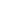 B) Area di intervento (punto III - A del Bando)Nota: Indicare l’area geografica, lo Stato, la località - Regione, Provincia, Distretto - sulla quale si interviene. Allegare una cartina dettagliata dello Stato con individuazione della località dell’intervento.C) Settori di intervento Nota: Individuare un’area di intervento e, all’interno dell’area prescelta, barrare la casella, o le caselle che interessano, massimo tre settori di intervento prioritari. D) Altri finanziamenti Contributi ottenuti dalle Istituzioni Europee, dalle istituzioni nazionali e da altri soggetti finanziatori pubblici e privati per la presente iniziativa o per attività correlate ad essa:Richieste di sovvenzione presentate alle Istituzioni Europee, alle istituzioni nazionali e ad altri soggetti finanziatori pubblici per la presente iniziativa o per attività correlate ad essa: IL PARTENARIATOAttenzione: il soggetto capofila ha l’obbligo di allegare alla domanda di contributo, pena la non ammissibilità della stessa e/o la mancata attribuzione del punteggio relativo, le lettere di collaborazione dei partner compilate nell’apposita modulistica regionale.Partner pubblico/iPartner privato/i no profitPartner privato/i profitAssociazione/Organizzazione delle Comunità di immigratiPartner localeRELAZIONE SUL PROGETTODescrizione del contesto: Nota: descrivere il contesto nazionale/regionale/distrettuale; indicare i problemi dell’area di intervento, identificare con chiarezza e precisione i bisogni della popolazione target, anche indicando dati statistici, demografici aggiornati e le fonti dalle quali i dati sono stati estrapolati. Lo spazio da compilare è limitato. (max 50 righe)Obiettivo generale e obiettivi specifici:Nota: indicare in particolare gli obiettivi di crescita economica, umana e civile della popolazione target, facendo particolare riferimento ai bisogni rilevati e alla coerenza con le politiche nazionali/regionali relative ai settori prescelti. Lo spazio da compilare è limitato (max 20 righe).Descrizione sintetica del progetto:Nota: lo spazio da compilare è limitato (max 100 righe).Quadro logico del progetto:Nota: indicare solo ed esclusivamente gli obiettivi e le attività riferibili alla durata della fase progettuale indicata nella presente modulisticaAttività e cronogrammaNota: riportare esclusivamente le Attività così come indicate nel “Quadro logico di progetto”Risorse Umane impiegate:Nota: le risorse indicate dovranno corrispondere a quanto indicato nel Piano economico e finanziario del progetto (Allegato C)EspatriateIn locoIn ItaliaMonitoraggio e valutazione del progettoMONITORAGGIONota: indicare le modalità e la tempistica attraverso le quali sarà effettuato il monitoraggio interno delle attivitàVALUTAZIONE (eventuale)Nota: indicare le modalità e la tempistica attraverso le quali sarà effettuata la valutazione.[N.B.: punteggio premiale nell’ipotesi di un piano di valutazione esterna]Sostenibilità e impatto del progettoNota: indicare la capacità del progetto di riprodurre i propri benefici oltre il suo termine effettivo, anche in relazione agli Obiettivi di Sviluppo Sostenibile. Indicare almeno una fattispecieSensibilizzazione e disseminazioneAttività di sensibilizzazione e disseminazione in Veneto Nota: lo spazio da compilare è limitato (max 20 righe). Indicare obiettivi e destinatari delle attività di sensibilizzazione/disseminazione e gli strumenti che saranno utilizzati in relazione al target da raggiungere e ai temi da disseminare.Attività di sensibilizzazione e disseminazione in loco Nota: lo spazio da compilare è limitato (max 20 righe). Indicare obiettivi e destinatari delle attività di sensibilizzazione/disseminazione e gli strumenti che saranno utilizzati in relazione al target da raggiungere e ai temi da disseminare.RIEPILOGO FINALEIL SOTTOSCRITTO DICHIARA CHE LA PRESENTE SCHEDA SI COMPONE DIRICHIESTA DI CONTRIBUTO (Parte Prima)DATI RELATIVI AL RICHIEDENTE (Parte Seconda)IL PROGETTO (Parte Terza)PIANO ECONOMICO - FINANZIARIO DEL PROGETTO (Allegato C)Il sottoscritto dichiara di essere informato, ai sensi del D.Lgs. n. 196/2003 e del Regolamento n. 2016/679/UE, di quanto indicato al punto XI del bando del Direttore dell’Unità Organizzativa Cooperazione internazionale, approvato con DDR n. 71 del 30.06.2021.Data       Firma ORIGINALE del Rappresentante legale____________________________________________Allegati obbligatori alla domanda: (barrare la casella)☐ DOCUMENTO DI IDENTITA’ DEL RAPPRESENTANTE LEGALE DELL’ENTE RICHIEDENTE (non richiesta nel caso di firma digitale)☐  LETTERE DI COLLABORAZIONE DI TUTTI I PARTNER☐  DICHIARAZIONE SOSTITUTIVA DI ATTO DI NOTORIETÀ LEGGE REGIONALE 16/2018Documentazione integrativa alla domanda: (barrare la casella)☐ DESCRIZIONE TECNICA per costruzioni o ristrutturazioni di opere civili☐ PREVENTIVO DI SPESA per costruzioni o ristrutturazioni di opere civili☐ per FONDI DI ROTAZIONE O SISTEMI DI CREDITO: criteri di scelta dei beneficiari, le modalità di erogazione e rimborso, l’impiego finale dei fondi ☐ ATTO COSTITUTIVO E STATUTO dell’Ente Richiedente nel caso in cui presenti per la prima volta alla Unità Organizzativa Cooperazione internazionale la domanda di contributo per il Bando di Cooperazione decentrata allo sviluppo☐ DICHIARAZIONE SOSTITUTIVA DI ATTO DI NOTORIETÀ in cui attesta di aver assolto al PAGAMENTO DELL’IMPOSTA DI BOLLO nel caso di invio della domanda tramite pec OPPURE copia del versamento dell’imposta di bollo tramite Modello F23☐ ALTRO (specificare) ___________________________________________________☐ Organizzazione della Società Civile iscritta nell’elenco AICS (ONG)☐ Organizzazione sindacale dei lavoratori ☐ Ente del terzo settore non commerciale/Onlus ☐ Organizzazione sindacale degli imprenditori ☐ Organizzazione di commercio equo e solidale ☐ Fondazione ☐ Organizzazione ed associazione delle comunità di immigrati☐ Associazione di promozione sociale ☐ Impresa cooperativa e sociale☐ Organizzazione di volontariato Iscritto al  n.___________ data__________________Se la sede principale si trova in altra Regione, e l’Ente ha una o più sedi operative nel Veneto, indicare:Riconoscimento formale della sede operativa in Veneto da parte della sede legale (es: atto istitutivo, verbale, modifica dello Statuto ecc.): Indirizzo della sede operativa: Via e numero civico                               Città                                                 CAP                                                     ProvinciaTelefono				fax				e-mailcoinvolgimento sede operativa nella realizzazione del progetto:ANNOBREVE DESCRIZIONE DELLE INIZIATIVE(Nota: indicare obiettivi progettuali, attività realizzate e costi progettuali)PAESE BENEFICIARIO2018Titolo progetto: Obiettivi progettuali: Attività realizzate: Costo progettuale:2019Titolo progetto: Obiettivi progettuali: Attività realizzate: Costo progettuale:2020Titolo progetto: Obiettivi progettuali: Attività realizzate: Costo progettuale:BREVE DESCRIZIONE DELLE ESPERIENZE MATURATE NEL TERRITORIO DI INTERVENTOBREVE DESCRIZIONE DELLE ESPERIENZE MATURATE NEL TEMA/SETTORE DI INTERVENTODurata del progetto:☐ Meno di un anno   🡪             Quanti mesi? ______☐ Annuale             ☐ Pluriennale            🡪             Qual è la sua durata? ___________Data di avvio prevista: (gg/mm/aaaa) _________ Data di fine prevista: (gg/mm/aaaa) _________Area Geografica: Stato: Località: ATutela dell’ambiente e delle risorse idriche☐investimenti in tecnologie per le fonti rinnovabili e sostenibili con formazione di personale tecnico locale per la manutenzione di impianti/servizi attivati;☐gestione sostenibile dei rifiuti e/o delle acque reflue, con formazione di personale tecnico locale per la manutenzione di impianti/servizi attivati, inclusa la costruzione/ampliamento impianti;☐interventi volti a ripristinare e proteggere gli ecosistemi legati all’acqua (tra cui montagne, foreste, zone umide, fiumi e laghi);☐sviluppo di attività turistiche eco-compatibili;☐progetti di forestazione/riforestazione finalizzati alla tutela del locale eco-sistema;☐sensibilizzazione ed educazione alla tutela dell'ambiente;BIniziative volte a favorire lo sviluppo rurale dei piccoli coltivatori-produttori, anche in relazione alla sicurezza alimentare☐attività di formazione professionale nel settore primario☐avvio e/o rafforzamento di attività di agricoltura e/o allevamento e/o pesca sostenibili e/o che tutelano la biodiversità, anche al fine della sicurezza alimentare☐creazione e/o miglioramento delle strategie di trasformazione e commercializzazione di prodotti agricoli☐miglioramento di pratiche di gestione agricola per la valorizzazione dei prodotti anche ai fini della corretta alimentazione☐studi di certificazione organica e tracciabilità dei prodotti ☐istituzione di tavoli di dialogo tra attori pubblici e privati per la valorizzazione economica dei prodotti agricoliCIstruzione e formazione☐formazione/riqualificazione personale docente☐costruzione/ampliamento strutture scolastiche, servizi di trasporto, acquisto di materiali scolastici, pagamento di rette scolastiche, corsi di recupero scolastico/doposcuola, ecc., al fine di agevolare la fruizione dei servizi scolastici dei bambini☐interventi sui genitori sul diritto all’istruzione dei figli;☐corsi di alfabetizzazione per adolescenti e adulti☐sensibilizzazione nelle comunità locali sulle tematiche di tutela dei diritti umani, con particolare riferimento alle donne e all’infanzia☐formazione, anche specialistica e/o progetti d’inserimento-reinserimento lavorativo o sociale, anche a favore di specifici gruppi di persone (diversamente abili, minori delle carceri, minori abbandonati e/o vittime di violenza, ecc…)DSostegno all’imprenditoria locale☐attività di formazione professionale nei settori secondario e/o terziario☐avvio di piccole attività imprenditoriali con particolare attenzione alle risorse e/o prodotti locali☐creazione/sostegno di cooperative o consorzi☐microcredito e/o altre forme di credito☐interventi per la costruzione, il mantenimento, l’ampliamento, l'ammodernamento di opere di vario tipo (per es. civili, industriali, infrastrutturali) finalizzati al locale sviluppo economico☐coinvolgimento di amministrazioni o istituzioni pubbliche locali e/o qualificazione delle loro competenze nel settore dello sviluppo economico (corsi di formazione specifici, convegni/seminari, visite formative all’estero, ecc.)ETutela della salute☐interventi per la costruzione, la manutenzione, l’ampliamento, l'ammodernamento di strutture sanitarie☐installazione e/o manutenzione e/o miglioramento di impianti idrici per acqua potabile e/o servizi igienico-sanitari, con formazione di personale tecnico locale per la loro manutenzione☐programmi di prevenzione e sensibilizzazione nelle comunità locali ed iniziative volte all’applicazione di norme concernenti l’igiene, la sicurezza alimentare, l’educazione sessuale, il contrasto alle pratiche di mutilazioni genitali femminili☐formazione/riqualificazione del personale sanitario (medici, infermieri, operatori sanitari) anche con il coinvolgimento attivo di amministrazioni o istituzioni locali☐distribuzione alla popolazione di zanzariere impregnate e/o distribuzione di farmaci e/o vaccini, accompagnata da specifica attività di sensibilizzazione e informazione sul loro utilizzo☐accoglienza e assistenza socio/sanitaria di donne e/o bambini e ragazzi abbandonati e/o vittime di violenza (sfruttamento lavoro minorile, sfruttamento sessuale, mutilazioni genitali, conflitti armati e bambini/adolescenti soldato, superstizioni, ecc.)Titolo del progetto e numero di riferimentoProgramma/Iniziativa/Linea di bilancio della UE, del Governo italiano o altra fonte di finanziamentoImporto in €Data di assegnazioneTitolo del progetto e numero di riferimentoProgramma/Iniziativa/Linea di bilancio della UE, del Governo italiano o altra fonte di finanziamentoImporto in €NomeSedeIndicare, come da successivo cronogramma, le attività svolte dal partner Risorse impiegate (umane, organizzative ecc.)Risorse finanziarie(Indicare importo in €)Risorse finanziarie(Indicare importo in €)NomeSedeIndicare, come da successivo cronogramma, le attività svolte dal partner Risorse impiegate (umane, organizzative ecc.)CashValorizzate1)2)3)NomeSedeIndicare, come da successivo cronogramma, le attività svolte dal partner Risorse impiegate (umane, organizzative ecc.)Risorse finanziarie (Indicare importo in €)Risorse finanziarie (Indicare importo in €)NomeSedeIndicare, come da successivo cronogramma, le attività svolte dal partner Risorse impiegate (umane, organizzative ecc.)CashValorizzate1)2)3)NomeSedeIndicare, come da successivo cronogramma, le attività svolte dal partner [N.B.: punteggio premiale se le attività sono svolte in loco]Risorse impiegate (umane, organizzative ecc.)Risorse finanziarie (Indicare importo in €)Risorse finanziarie (Indicare importo in €)NomeSedeIndicare, come da successivo cronogramma, le attività svolte dal partner [N.B.: punteggio premiale se le attività sono svolte in loco]Risorse impiegate (umane, organizzative ecc.)CashValorizzate1)2)3)NomeSedeIndicare, come da successivo cronogramma, le attività svolte dal partner[N.B.: punteggio premiale se comprovato coinvolgimento nelle attività in Italia e/o in loco]Risorse impiegate (umane, organizzative ecc.)Risorse finanziarie (Indicare importo in €)Risorse finanziarie (Indicare importo in €)NomeSedeIndicare, come da successivo cronogramma, le attività svolte dal partner[N.B.: punteggio premiale se comprovato coinvolgimento nelle attività in Italia e/o in loco]Risorse impiegate (umane, organizzative ecc.)CashValorizzate1)2)3)NomeSedeIndicare, come da successivo cronogramma, le attività svolte dal partner [N.B.: punteggio premiale se comprovato coinvolgimento nelle attività in loco]Risorse impiegate (umane, organizzative ecc.)Risorse finanziarie (Indicare importo in €)Risorse finanziarie (Indicare importo in €)NomeSedeIndicare, come da successivo cronogramma, le attività svolte dal partner [N.B.: punteggio premiale se comprovato coinvolgimento nelle attività in loco]Risorse impiegate (umane, organizzative ecc.)CashValorizzate1)2)3)Obiettivo Specifico(Indicare gli obiettivi specifici del progetto)Risultati Attesi(Indicare per ogni obiettivo specifico il risultato previsto e attraverso quale/i indicatore/i valutare il relativo raggiungimento)Attività(Indicare attraverso quale attività si raggiunge l’obiettivo specifico atteso)Beneficiari(Indicare i beneficiari diretti dell’attività programmata)1234567AttivitàLuogo di svolgimentoTempi (mesi di svolgimento Es: da ottobre a dicembre 2021)Ruolo partner(partner coinvolto e relativa attività) 1234567QUALIFICA MANSIONINUMEROQUALIFICAMANSIONINUMEROQUALIFICA MANSIONINUMEROSostenibilità Economica (max 20 righe)(fonti di finanziamento dopo la conclusione del progetto)Sostenibilità Sociale (max 20 righe)(capacità delle istituzioni e/o della società civile di implementare il progetto e di sviluppare politiche, programmi ed interventi condivisi)Sostenibilità Ambientale (max 20 righe)(valorizzazione dell’ambiente garantendo la tutela e il rinnovamento delle risorse naturali)Impatto (max 20 righe)Descrivere l’impatto sociale ed economico atteso nel medio/lungo periodo sui beneficiari del progetto, sul settore di intervento e, più in generale, sul cotesto di riferimento